Художественно-эстетическое развитиеАрунова Айбике ЗейнадуллаевнаВоспитательМДОУ «Детский сад «Журавлёнок»г.НадымаПедагогический проект«180 лет сказке Г.Х.Андерсена «Дюймовочка»                     (для детей от 3-х до 4-х лет). Муниципальное дошкольное образовательное учреждение«Детский сад «Журавленок» г. Надыма»                              Педагогический проект«180 лет сказке Г.Х.Андерсена «Дюймовочка»                      (для детей от 3-х до 4-х лет)                                                                                                 Разработал:                                                                                                                                         воспитатель                                                                                                     Арунова А.З.Надым2015Актуальность: Введение  ФГОС  предусматривают всестороннее гармоничное развитие дошкольников. 2015год в России объявлен  годом литературы, который совпал с днём 180- летия сказки Г.Х.Андерсена «Дюймовочка». Чтение литературы и знакомство с книгами их авторами стала актуальной. Дети очень любят когда им читают книги, рассказывают сказки .Также любят рисовать сюжеты сказок, делать поделки из различных материалов к сказкам, играть в игры с героями сказок. У детей есть желание и необходимость, пользоваться предметами, использовать их в играх, изготовленными своими руками к сюжету любимой сказки. Для этого перед педагогами стоит задача  заинтересовать родителей совместной  деятельностью, вовлечь в выполнение творческих заданий. Вид проекта: краткосрочный, групповой, творческий.Участники проекта: воспитанники, родители.Цель проекта: Познакомить детей со сказкой.Задачи проектной деятельности:Область «Познание»: познакомить детей со сказкой, её автором: развивать познавательный интерес.Область «коммуникация»: развивать связную речь, активизировать и обогащать словарь.Область «художественное творчество» упражнять детей в умении наклеивать готовые формы, делать различные предметы из бумаги по сюжету сказки.Область «труд»: воспитывать ценностное отношение к труду взрослых.Область «социализация»: развивать игровую деятельность детей: умение работать в коллективе, участвовать в совместной деятельности.Развивающие: мышление, логику( делать выводы), внимание(умение видеть главное),Этапы проекта:Организационно - подготовительныйОсновнойЗаключительныйОжидаемые результаты:Дети знают сказку, узнают героев сказкиДля качественного усвоения материала используются следующие методы и приемы  работы:Словесные: беседы, рассказы, стихи;Наглядные:  сюжетные картинки, мультимедийная презентация;Организационно подготовительный этап:Чтение сказки Г.Х Андерсена «Дюймовочка».Подготовка к выставке рисунков   по сказке.Поиск информации об изготовлении поделок из различных материалов (бумага ,природный материал, солёное тесто и т.д).Подбор загадок ,дидактических ,подвижных и музыкальных игр,  литературы.Подготовка презентации.Основной проект:Заключительный этап:Выставка поделок и рисунков по сказке Г.Х.Андерсена Дюймовочка                                                                                        ПриложенияБеседа по сказке.Кто написал сказку "Дюймовочка"? Как добрая колдунья помогла женщине? Почему Дюймовочке дали такое имя?Из чего добрая женщина сделала Дюймовочке озеро?Из чего была сделана лодочка для Дюймовочки?Кто украл колыбельку со спящей Дюймовочкой?Кто помог Дюймовочке сбежать от жабы и ее сына?Кто подхватил Дюймовочку с листа кувшинки и унес в Лес?Почему Майский жук решил прогнать Дюймовочку? Где все лето жила Дюймовочка? Кто приютил Дюймовочку на зиму?Кого нашла Дюймовочка в подземной галерее? Как Ласточка отблагодарила Дюймовочку за то, что та спасла ей жизнь?Чем закончилась сказка?Беседа об авторе сказки (показ портрета) Просмотр презентации.Художественное творчествоКонструирование из бумаги « Ласточка» (коллективная работа)Аппликация «Цветок и дюймовочка» Поделки в формате 3Д «Фрагменты сказки» (совместно с родителями) Стихи1.Жук жужжит весь день подряд,    Утром днём и вечером   Все ему уже твердят «От тебя жужжит весь дом!»   А жуку жужжать не лень и жужжит он целый день!2.Летом в жаркий день на луг    прилетел огромный жук    Сел на травке посидел,    Зажужжал и улетел.3.Сколько лапок у жука?    Насчитал я шесть пока.    Глаз и усиков по паре, крылья есть чтобы летали    В норке теплой и сухой,    Под землей глубоко,
    Проживает крот слепой,
    Очень одиноко.
    Он с утра и до заката,
    Роет все туннели,
    Хоть работа грязновата,
    Он доволен ею.2.  Появилась девочка,
     В чашечке цветка.
   И была та девочка,
   Чуть больше ноготка.
   В ореховой скорлупке
   Девочка спала.
   Вот такая девочка,
     Как она мила!
3.Чуть женой крота не стала,
И усатого жука!
Вместе с ласточкой летала
Высоко под облака.Загадки1.Появилась девочка в чашечке цветка.А была та девочка чуть больше ноготка.В ореховой скорлупке девочка спала,Вот какая девочка ,как она мала!Кому читали эту книжку? Кто знает как зовут малышку?(Дюймовочка)2.День ли, ночь ли на дворе,
Он  всегда сидит в норе!
Дни и ночи напролёт,
Роет землю сонный  (Крот)3.Быстро над землёй летает,Мошек на лету хватаетИ мелькает в высотечёрной стрелкой на хвостеДомик у неё из глиныВроде маленькой корзины? (ласточка)4.Вот жужжит сердито кто-то,Жу-жу-жу ,жу-жу-жу,И летит к цветкам красивым,Всех, пугая на ходу! Кто ребята это? (Жук)                                Дыхательная гимнастикаПодвижные игры.«Поймай комара»Лягушата вместе с мамой лягушкой идут, преодолевая препятствия:1) Прыжки из обруча в обруч;2) Мостик через реку;3) По кочкам шагаем;4) Ползание по гимнастической скамье; «Лягушата на болоте»Инвентарь(Цапля, маски лягушат)Мы веселые ква-ква,Лягушата ква-ква,Любим прыгать и скакать,Ты попробуй нас догнать! (лягушата убегают, цапля их ловит. Игра проводится 3-4 раза).           «Жуки летят»Дети изображают летающих жуков. «Ласточки летели»         «Ласточки и мошки»           Дети: мошки - летают по поляне и напевают:
           В: Мошки летают!
          Ласточку не замечают!
          Жу-жу! Жу-жу!
           Зу-зу! Зу-зу!
        Ласточка сидит в своем гнезде и слушает их песенку. По окончании          песни ласточка говорит: "Ласточка встанет, мошку поймает!" С последними словами она вылетает из гнезда и ловит мошек. Пойманный играющий становится ласточкой, игра повторяется. Мошкам следует летать по всей площадке.Дидактические игры«Назвать птицу» Цель: учить детей узнавать и называть птиц; развивать зрительную память, мышление; воспитывать любовь к природе.Материал: картинки птиц (воробей, голубь, ворона, ласточка, скворец, синица). Ход игры: Перед детьми выставлены птицы, а воспитатель предлагает им назвать их. Ребенок называет птицу, показывает ее, остальные дети знаками, показывают согласны они или нет.«Кто где живёт?» Цель: Учить детей называть правильно животных, познакомить с местом проживания. Ход игры: У воспитателя картинки с изображением животных, а у детей – с изображениями мест обитания различных животных (нора, берлога, река, дупло, гнездо и т.д.). Воспитатель показывает картинку с изображением животного. Ребёнок должен определить, где оно обитает, и если совпадает с его картинкой, «поселить» у себя, показав карточку воспитателю.«Летает, плавает, бегает»Воспитатель показывает или называет детям объект живой природы. Дети должны изобразить способ передвижения этого объекта. Например: при слове «жук» дети начинают бежать (или прыгать) и жужжать ; при сл«лягушка» - имитируют лягушку; при слове «ласточка» - изображают полёт птицы.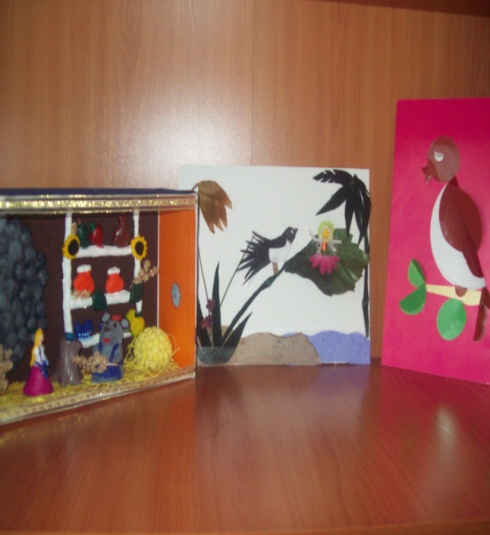 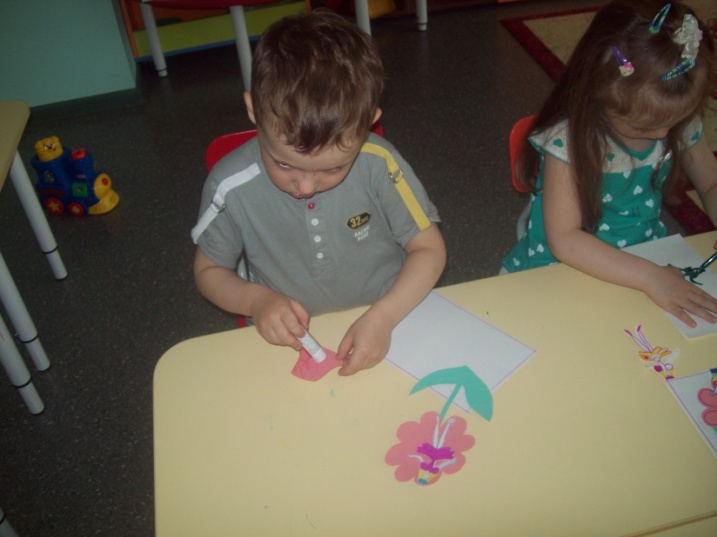 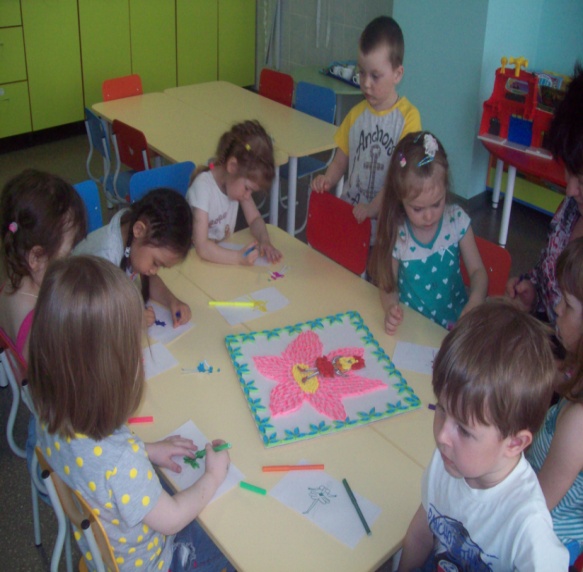 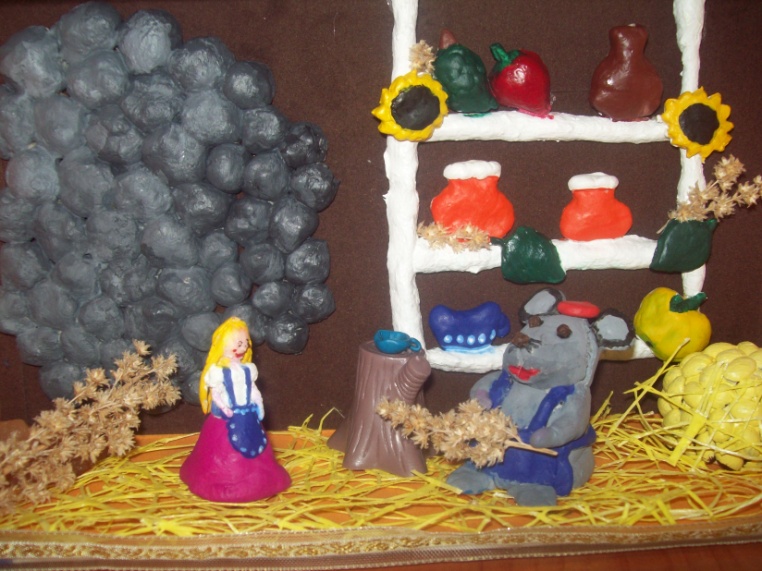 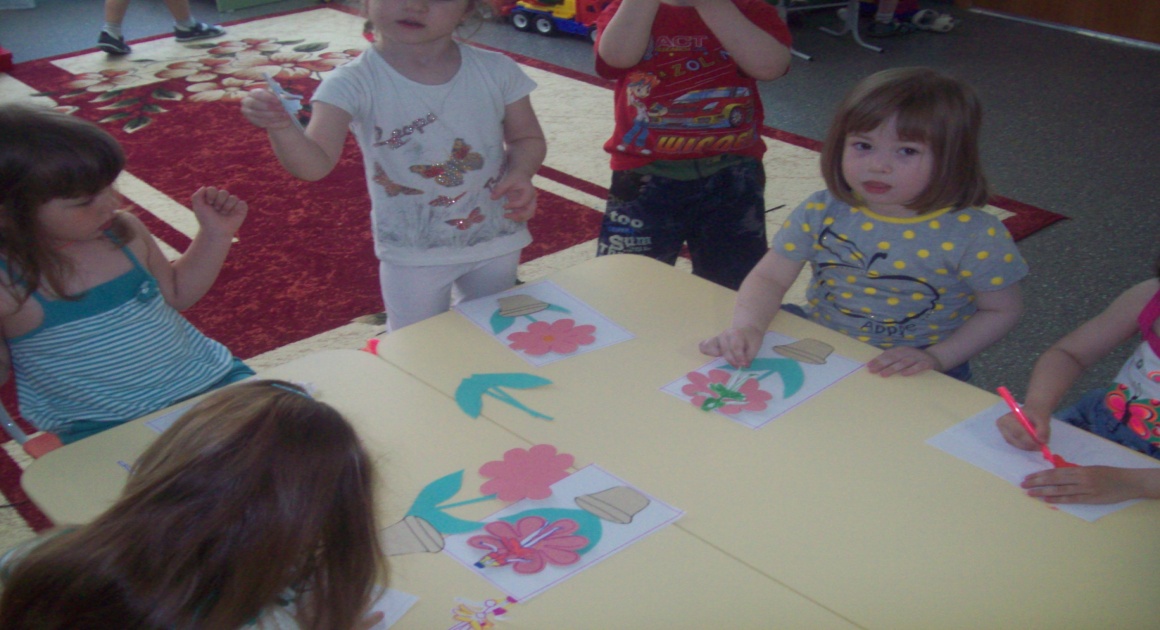 Сроки проведенияФорма проведенияПонедельникРассматривание книг Г.Х Андерсена«Дюймовочка»Просмотр мультфильма. ВторникПросмотр презентацииБеседа про автора сказкиСредаХудожественное творчество - Конструирование из бумаги « Ласточка» (коллективная работа)Аппликация «Цветок и дюймовочка» Поделки в формате 3Д «Фрагменты сказки» (совместно с родителями) Дидактические игры«Назвать птицу» «Кто, где живёт», «Летает, плавает, бегает»ЧетвергРазучивание  и чтение стихов; Разгадывание загадокДыхательная гимнастика«Комарик», «Пчёлка», «Лягушата»ПятницаОформление выставки поделок «Дюймовочка»Подвижные игры «Лягушата на болоте», «Поймай комара»Беседа по сказке Г.Х Андерсена«Дюймовочка» «Комарик»Прилетает по ночам, не дает уснуть он нам:
Зло звенит, над ухом вьется, только в руки не дается.Встать прямо, выполнить полный вдох, на выдохе тихо, с повышением голоса, длительно произнести «з-з-з-З-З-З».«Жук»Я — жук, я — жук, я здесь живу. (Плавно размахивать руками.)
Я все жужжу, жужжу, жужжу: (Ритмично переступать ногами)Стоя, спокойно вдохнуть, на выдохе произносить «ж-ж-ж».«Пчёлка»Пчёлка сказала: «Жу-жу-жу» (сжимаем грудную клетку и на выдохе произносим: ж-ж-ж, затем на вдохе разводим руки в стороны, расправляем плечи и произносим…)
Полечу и пожужжу, детям мёда принесу (встаёт и, разведя руки в стороны, делает круг по комнате, возвращается на местоДети сидят прямо, скрестив руки на груди и опустив голову.Следите, чтоб вдох был через нос, и дыхание было глубокое.«Лягушата»Рано утром просыпаются все звери в лесу, птицы в саду и веселые лягушата в пруду .Мы проснулись ква-ква-ква!Потянулись ква-ква-ква!Позевали ква-ква-ква!Умылись ква-ква-кваПовторяют движение.В: Ласточки летели,Все люди глядели.Д: Бегут по кругу, взмахивая руками как крыльями.В: Ласточки садились,Все люди дивилисьД: Приседают, сложив руки за спиной.В:Сели, посидели,Д: Делают ритмичные наклоны головой.В: Взвились, полетели. Полетели, полетели, песенки запелиД: бегут по кругу, взмахивая руками